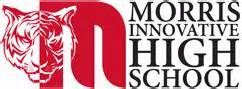 Morris Innovative School Parent Involvement PolicyDalton Public Schools2017-18The Morris Innovative High School Parent Involvement Policy is available in a variety of ways at the MIHS parent resource center and in the front office. Please contact Pat Hunt, MIHS Principal, at (706) 876-4183, pat.hunt@dalton.k12.ga.us, Pam Massingale, MIHS Assistant Principal pam.massingale@dalton.k12.ga.us or Mariluz Vazquez, Parent Involvement Coordinator, at (706) 876 4167 mariluz.vazquez@dalton.k12.ga.us for any comments or suggestions.PART I: GENERAL EXPECTATIONS(2014-2015) School Parental Involvement PolicyRevised: (6/9/2015)Revised:  (7/21/16)Revised:  (8/1/2017)School: Morris Innovative High School      District/LEA: Laura Orr   In support of strengthening student academic achievement, each school that receives Title I, Part A funds must develop jointly with, agree on with, and distribute to parents of participating children a written parental involvement policy, agreed on by such parents, that contains information required by section 1118 (b)(1) of the Elementary and Secondary Education Act of 1965 (ESEA).  The policy establishes the school’s expectations for parental involvement and describes how the school will implement a number of specific parental involvement activities, and it is incorporated into the school’s plan submitted to the local educational agency (LEA).Morris Innovative High School will adhere to the following as required by law:Involve parents, in an organized, ongoing, and timely way, in the planning, review, and improvement of programs under Title I, Part A, including the planning, review, and improvement of the school parental involvement policy and the joint development of the schoolwide program plan under Section 1114 (b)(2) of the Elementary and Secondary Education Act of 1965 (ESEA). Update the school parent involvement policy periodically to meet the changing needs of parents and the school, distribute it to the parents of participating children, and make the parental involvement policy available to the local community. Provide full opportunities, to the extent practicable, for the participation of parents with limited English proficiency, parents with disabilities, and parents of migratory children, including providing information and school reports required under Section 1111 of the ESEA in an understandable and uniform format, including alternative formats upon request and, to the extent practicable, in a language parents understand.Provide full opportunities, to the extent practicable, to the parents of students who reside in residential facilities for both neglected and delinquent children and youth.If the schoolwide program plan under Section 1114 (b)(2) of the ESEA is not satisfactory to the parents of participating children, submit any parent comments on the plan when the school makes the plan available to the local educational agency. Be governed by the following statutory definition of parental involvement and will carry out programs, activities, and procedures in accordance with this definition: Parental involvement means the participation of parents in regular, two-way, and meaningful communication involving student academic learning and other school activities, including ensuring:That parents play an integral role in assisting their child’s learning.That parents are encouraged to be actively involved in their child’s education at school.That parents are full partners in their child’s education and are included, as appropriate, in decision-making and on advisory committees to assist in the education of their child.The carrying out of other activities, such as those described in Section 1118 of the ESEA.PART II. DESCRIPTION OF HOW THE SCHOOL WILL IMPLEMENT REQUIRED SCHOOLWIDE PARENTAL INVOLVEMENT POLICY COMPONENTSFaculty and Staff at Morris Innovative High School understand that parental involvement is a key factor in the success of a child in school.  Student achievement and progress are greatly enhanced when the school and the parent work together to support each child.  At Morris Innovative High School we welcome parents and visitors into our school. Morris Innovative High School will take the following actions to involve parents in an organized, ongoing, and timely manner in the planning, review, and improvement of Title I programs, including involvement in the decisions regarding how funds for parental involvement will be used.Offer a flexible number of meetings to include both morning and afternoon sessions to discuss funds provided under the Title I program.Provide transportation, child care or home visits when needed to facilitate parental involvement.Morris Innovative High School will take the following actions to conduct an annual meeting, at a convenient time, and encourage and invite all parents of participating children to attend to inform them about the school’s Title I program, the nature of the Title I program, the parents’ requirements, the school parental involvement policy, the schoolwide plan, and the school-parent compact. Our initial meeting will be held in August of 2017 and the final meeting will be held in May of 2018.Meetings will be announced through the school via phone calls, newsletters, posting on school web page and flyers sent to parents in both English and Spanish.Parents will be notified of the following:Morris Innovative High School participates in the Title I program.The nature of the Title I program, the parents’ requirements and the school parental involvement policy, the schoolwide plan, and the school-parent compact.  All information pertaining to the program is available to parents in the front office or through our parent coordinator at the school.Morris Innovative High School will take the following actions to offer a flexible number of meetings, such as meetings in the morning or evening, and may provide with Title I funds, transportation, child care or home visits, as such services relate to parental involvement. Offer meeting at various times to accommodate parents.  Some meetings will be morning and some afternoon.Childcare and/or transportation will be provided as needed to ensure parental participation in meetings.Morris Innovative High School will take the following actions to provide parents of participating children the following:Timely information about the Title I programs.Description and explanation of the curriculum in use at the school, the forms of academic assessments used to measure student progress, and the proficiency levels students are expected to meet.Opportunities for regular meetings, if requested by parents, to formulate suggestions and to participate, as appropriate, in decisions relating to the education of their child and respond to any such suggestions as soon as practicably possible.Parents may request meetings at any time with administrators, counselors, and/or teachers.  These meetings will be set up through our parent coordinator, counseling office or front office staff.The initial annual meeting will provide parents with information pertaining to the curriculum offered at MIHS, types of assessments administered by our school and district and proficiency levels.Information can be delivered to parents through school website, flyers or phone calls.Morris Innovative High School will take the following actions to jointly develop with parents of participating children a school-parent compact that outlines how parents, the entire school staff, and students will share the responsibility for improved student academic achievement and the means by which the school and parents will build and develop a partnership to help children achieve the state’s high standards.  The School-Home Compact will be distributed to all parents at the beginning of each school year.  Any suggested amendments can be made at this time.The compact includes strategies to increase parental involvement, describes how the school will provide individual student academic assessment results including interpretation of those results.The School-Home Compact will also be used as a communication tool among and between teachers, parents, and students concerning course requirements and expectations.Parents will be involved in reviewing and updating the contents of these documents on an annual basisA copy of the plan will be available in our front office and the office of the parent coordinator.Morris Innovative High School will build the school’s and parents’ capacity for strong parental involvement to ensure effective involvement of parents and to support a partnership among the school involved, parents, and the community to improve student academic achievement through the following activities specifically described below.Morris Innovative High School will provide assistance to parents of participating children, as appropriate, in understanding topics such as the following, by undertaking the actions described in this paragraph:The State’s academic content standards.The State’s student academic achievement standards.The State and local academic assessments including alternate assessments.The requirements of Part A.How to monitor their child’s progress. How to work with educators.Morris Innovative High School offers the following resources to parents:Parents, teachers or administrators may request a meeting to discuss student achievement, testing, or any matter relating to performance of student.Morris adheres to the standards set forth by the Georgia Department of Education. (Georgia Performance Standards).  A link exists on the school district website to provide access to these standards.Teachers work with students to provide practice assessments through various websites including but not limited to USA test prep for state assessments.Student Handbook provides a list of testing dates for future reference of both students and parents.  Each teacher describes his/her grading practices with students.All testing results will be reported to parents.  (This includes but is not limited to EOC’s, Milestones, PSAT, ACCESS, SAT, ACT, ASVAB, etc.)Morris Innovative High School will provide materials and training to help parents to work with their child to improve their child’s achievement, such as literacy training and using technology, as appropriate, to foster parental involvement by:Educating our teachers, administrator and school staff about the role of Parent Coordinator. Providing them with frequent updates and information and availability for parent conferences and support in our effort to keep communication with parents.Parent coordinator will conduct a welcoming and school walk-through with parents and teachers.Parent conferences to meet in person and discuss topics about their students.Assist parent with available services under the Title I program.Morris Innovative High School will provide training to educate the teachers, pupil services personnel, principal, and other staff in how to reach out to, communicate, and work with parents as equal partners, in the value and utility of contributions of parents and in how to implement and coordinate parent programs and build ties between parents and the school by: Parent coordinator works with administration on parent conferences providing input and also translation for families as needed.Conduct meeting with parents to keep them informed of activities in the school and work toward getting parents more involved.Morris Innovative High School will, to the extent feasible and appropriate, coordinate and integrate parental involvement programs and activities with Head Start, Even Start, Home Instruction Programs for Preschool Youngsters, the Parents as Teachers Program, and public preschool and other programs, and conduct other activities, such as parent resource centers, that encourage and support parents in more fully participating in the education of their children by:Work with our Early Childhood Program in making parents and students aware of the services offered.Invite parents to visit Parent Coordinator and provide a place to meet with them in the Media Center area which also acts as a resource center for parents.Morris Innovative High School will take the following actions to ensure that information related to the school and parent programs, meetings, and other activities, is sent to the parents of participating children in an understandable and uniform format, including alternative formats upon request and, to the extent practicable, in a language the parents can understand:Post Title I meetings and activities to the Dalton Public Schools website.Post Title I meetings to the Morris Innovative High School Website.Post Title I meetings and activities to the parent portal screen of Infinite Campus.Post notices of Title I meetings and activities to the front doors of the high school and around the school in general.Announce meeting dates at the beginning of the year in the first annual meeting. Encourage parents to visit the school and be a part of activities, classrooms and any other special event.Parent/Administrator conferencesParent/Teacher/Counselor conferencesOpen House ActivitiesMorris Innovative High School will provide other reasonable support for parental involvement activities under Section 1118 as parents may request by:Meeting with parents who make requests under Section 1118 to determine and meet their needs.PART III. DISCRETIONARY SCHOOL PARENTAL INVOLVEMENT POLICY COMPONENTSMorris Innovative High School will implement the following discretionary school parent involvement policy components to improve parental involvement:Provide necessary literacy training for parents from Title I, Part A funds if the school has exhausted all other reasonably available sources of funding for that training.Pay reasonable and necessary expenses associated with parental involvement activities, including transportation and child care costs, to enable parents to participate in school-related meetings and training sessions.To maximize parental involvement and participation in their child’s education, arrange school meetings at a variety of times or conduct in-home conferences with teachers or other educators who work directly with participating children and parents who are unable to attend conferences at school.Literary Training:Provide services through our Translation Academy Students in meetings at both our school, elementary schools, pre-K registration, and parent conferences.Literacy classes will be offered, upon request and need, at a time convenient to parents. Expenses:Childcare, as well as age-appropriate activities, are offered as needed to enhance the involvement of parents in their child’s education.Transportation is available upon request and would be requested through the parent involvement coordinator.School Meetings:School meeting are offered at various times (morning, afternoon, and during school hours) to accommodate parents at Morris Innovative High School.Parent conferences are available and encourages upon request by parents, teachers or administrators.Home visits can be arranged as needed which would involve the parent coordinator, administrator, social worker, and school resource officer.